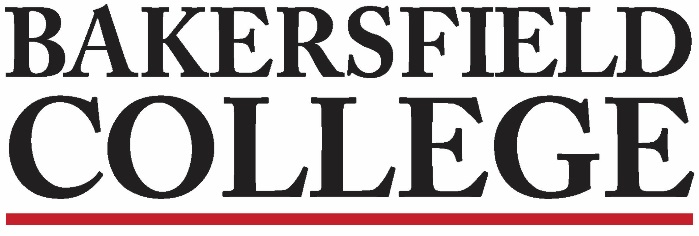 Accreditation and Institutional Quality (AIQ) CommitteeMarch 24, 20203:00 to 4:00 in ZoomAgendaMembershipCo-Chairs: Craig Hayward & Grace Commiso; Administrators: Todd Coston, Dena Rhoades, Jessica Wojtysiak, Classified (2 vacant): Kim Arbolante & Patsy Garcia; Faculty: Jonathan Brown (STEM), Sondra Keckley (Library), Laura Miller (ANC), Kimberly Nickell (EDU & PRC), Talita Pruett (AHC), Jason Stratton (SBS), Brent Wilson (STEM & ACOMM); Students: Samantha Pulido; Ad Hoc: Present:Absent:1.Approval of Minutes: March 10, 20205 minutes2.Chairs Report:COVID-19 response (new student, staff surveys)Data Coach trainingsData Drive next weekStarfish Office Hours
5 minutes3.Committee Reports:Program ReviewAssessment Strategic Directions10 minutes4.BC Services and Institutional Quality Survey – Results15 minutes5.Institution-set Standards Update – First Read15 minutes6.ISS Report on Basic Skills Pass Rates – Second Read5 minutes7.            Good of the Order/Adjourn5 minutes